Dane KonsumentaImię i nazwiskowypełnia się w przypadku obcokrajowcanieposiadającego nr PESELnie wypełnia się w przypadkuobcokrajowca nie posiadającego nr PESELUPOWAŻNIENIENa podstawie art. 24 ust. 1 ustawy z dnia 9 kwietnia 2010 roku o udostępnianiu informacji gospodarczych i wymianie danych gospodarczych (tj. Dz.U.2020 poz. 389 ze. zm.) oraz na podstawie art. 105 ust. 4a i 4a1 ustawy z dnia 29 sierpnia 1997 roku - Prawo bankowe (tj. Dz.U.2019 poz. 2357 ze zm.) w związku z art. 13 ustawy o udostępnianiu informacji gospodarczych i wymianie danych gospodarczychJa,(imię i nazwisko konsumenta)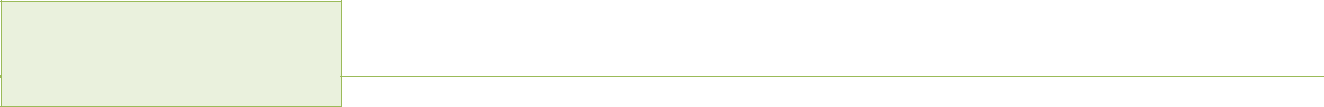 niniejszym upoważniam:(firma, adres przedsiębiorcy, który występuje o ujawnienie informacji do BIG InfoMonitor S.A.)do pozyskania z Biura Informacji Gospodarczej InfoMonitor S.A. z siedzibą w Warszawie przy ul. Zygmunta Modzelewskiego 77 (BIG InfoMonitor) dotyczących mnie informacji gospodarczych oraz do pozyskania za pośrednictwem BIG InfoMonitor danych gospodarczych z Biura Informacji Kredytowej S.A. (BIK) i Związku Banków Polskich (ZBP), w tym między innymi oceny punktowej (scoring), w zakresie niezbędnym do dokonania oceny wiarygodności płatniczej i oceny ryzyka kredytowego.Jednocześnie upoważniam ww. przedsiębiorcę do pozyskania z BIG InfoMonitor informacji dotyczących składanych zapytań na mój temat do Rejestru BIG InfoMonitor w ciągu ostatnich 12 miesięcy.Z inspektorem ochrony danych można się kontaktować we wszystkich sprawach dotyczących przetwarzania danych osobowych oraz korzystania z praw związanych z przetwarzaniem danych.Wierzyciel, BIG InfoMonitor, BIK oraz ZBP przetwarzają Pani/Pana dane osobowe w zakresie: imię, nazwisko, data urodzenia/numer PESEL, nr i seria dokumentu tożsamości.Odbiorcami Pani/Pana danych osobowych mogą być firmy zajmujące się obsługą systemów teleinformatycznych lub świadczeniem innych usług IT na rzecz Wierzyciela lub BIG InfoMonitor, BIK i ZBP w zakresie niezbędnym do realizacji celów, dla których przetwarzane są te dane.Przysługuje Pani/Panu prawo dostępu do Pani/Pana danych oraz prawo żądania ich sprostowania, usunięcia, ograniczenia przetwarzania. W zakresie, w jakim podstawą przetwarzania Pani/Pana danych osobowych jest przesłanka prawnie uzasadnionego interesu Administratora, przysługuje Pani/Panu prawo wniesienia sprzeciwu wobec przetwarzania Pani/Pana danych osobowych.W zakresie, w jakim podstawą przetwarzania Pani/Pana danych osobowych jest zgoda, ma Pani/Pan prawo wycofania zgody.Wycofanie zgody nie ma wpływu na zgodność z prawem przetwarzania, którego dokonano na podstawie zgody przed jej wycofaniem.W zakresie, w jakim Pani/Pana dane są przetwarzane na podstawie zgody przysługuje Pani/Panu także prawo do przenoszenia danych osobowych, tj. do otrzymania od Administratora Pani/Pana danych osobowych, w ustrukturyzowanym, powszechnie używanym formacie nadającym się do odczytu maszynowego. Może Pani/Pan przesłać te dane innemu administratorowi danych. Uprawnienie do przenoszenia danych nie dotyczy danych, które stanowią tajemnicę przedsiębiorstwa Wierzyciela.Przysługuje Pani/Panu również prawo wniesienia skargi do organu nadzorczego zajmującego się ochroną danych osobowych.Data urodzeniaNr i seria dok. toż.PESELData i podpis KonsumentaData i podpis KonsumentaData i podpis KonsumentaData i podpis KonsumentaData i podpis KonsumentaInformacja przeznaczona dla konsumentaInformacja przeznaczona dla konsumenta1.  Administratorem Pani/Pana danych osobowych jest:BIG InfoMonitor S.A.BIG InfoMonitor S.A.BIG InfoMonitor S.A.Biuro Informacji Kredytowej S.A.Biuro Informacji Kredytowej S.A.Biuro Informacji Kredytowej S.A.Związek Banków PolskichZwiązek Banków PolskichZwiązek Banków PolskichFUNDACJA ROZWOJU REGIONU PIERZCHNICABIG InfoMonitor S.A.BIG InfoMonitor S.A.BIG InfoMonitor S.A.Biuro Informacji Kredytowej S.A.Biuro Informacji Kredytowej S.A.Biuro Informacji Kredytowej S.A.Związek Banków PolskichZwiązek Banków PolskichZwiązek Banków PolskichFUNDACJA ROZWOJU REGIONU PIERZCHNICA2.  Z Administratorem można się skontaktowaćpoprzez adres e-mail, lub pisemnie (adresfrrpierzchnica@republika.plinfo@big.plinfo@bik.plkontakt@zbp.plpoprzez adres e-mail, lub pisemnie (adresfrrpierzchnica@republika.plsiedziby Administratora):3.  Wyznaczeni zostali inspektorzy ochronydanych, z którym można się skontaktowaćAnna Rubinkiewicziod@big.pliod@big.pliod@bik.pliod@bik.pliod@zbp.pliod@zbp.plpoprzez adres poczty elektronicznej lubiod@big.pliod@big.pliod@bik.pliod@bik.pliod@zbp.pliod@zbp.plpoprzez adres poczty elektronicznej lubabcrodo@onet.plpisemnie (adres siedziby Administratora)tel. 6027797545.  Pani/Pana daneWierzyciela w celu weryfikacjiBIG InfoMonitor w celu:BIK i ZBP w celu udostępnieniabędąjakości danych, pozyskania- udostępnienia informacjidanych gospodarczych, co stanowiprzetwarzaneinformacji gospodarczych, danychgospodarczych lub weryfikacji jakościuzasadniony interes Administratoraprzez:informacji gospodarczych, danychgospodarczych lub weryfikacji jakościuzasadniony interes Administratoraprzez:gospodarczych, informacjidanych na zlecenie Wierzyciela, codanych, będący podstawągospodarczych, informacjidanych na zlecenie Wierzyciela, codanych, będący podstawądotyczących zapytań lub weryfikacjistanowi uzasadniony interesprzetwarzania Pani/Pana danychwiarygodności płatniczej naAdministratora danych, będącyosobowych.podstawie udzielonego przezpodstawą przetwarzania Pani/PanaPanią/Pana upoważnienia.danych osobowych;- udostępnienia informacjidotyczących zapytań, na podstawiePani/Pana zgody, będącej podstawąprzetwarzania Pani/Pana danychosobowych;- prowadzenia Rejestru Zapytań, costanowi realizację obowiązkuokreślonego w art. 27 Ustawy o BIG.